Отчетмежрайонного ресурсного центра по работе с одаренными детьми
в Эвенкийском муниципальном районе
по итогам I полугодия 2023 г.За I полугодие в Эвенкийском ресурсном центре по работе с одаренными детьми было проведено 2 круглогодичные интенсивные школы в два этапа по следующим направлениям:Школы интеллектуального роста по общественно-научному направлению «Детективное агентство исторических расследований»Школы интеллектуального роста естественно-научного направления: «Future Biotech»          Всего в школах приняло участие 70 учащихся 8 - 11 классов из средних общеобразовательных школ п. Тура, п. Байкит, п. Ванавара.Участники интенсивных школ были награждены дипломами лидера (по 10 участников с высшим рейтингом в каждой школе) и сертификатами участника. Школа общественно-научного направленияТема школы: «Детективное агентство исторических расследований» (п. Тура в очном режиме, п. Байкит, п. Ванавара в режиме онлайн)2.Место проведения:    МРЦ Эвенкийского муниципального района, п. Тура, ул. Таежная д.7,каб. № 66   МБОУ «Байкитская средняя школ», п. Байкит, ул. Комсомольская д.15    МБОУ «Ванаварская средняя школа», с. Ванавара, ул. Увачана д.263.Сроки реализации программы: с 13.03.2023 г. по 17.03.2023 г.4.Состав педагогической команды:- Устюгова-Грицай Алеся Геннадьевна - историк, политолог, специалист в области функционирования управленческих механизмов в учреждениях социальной сферы; специалист по организации реконструкции элементов истории культуры, по разработке и проведению образовательных сюжетно­ ролевых игр;- Новрузов Анар Низамиевич – преподаватель, историк.- Марина Петровна Пчеленок - преподаватель, отдел «Эпохи перемен в зеркале литературы и современного литературоведения».       5. Состав участников школы:       6.Сопровождающие:Цель программы:   сформировать у школьников представления об основаниях и логике построения  реконструкции познавательных и проектных задач в области истории и «смежных» дисциплин общественно-научного цикла и на этой основе – обеспечить конструирование школьниками индивидуально-принятых способов и приёмов решения сложных общественно-научных задач исследовательского, аналитического, реконструкторского характера, в том числе, представленных в качестве олимпиадных заданий. Задачи программы:   1.Благодаря ИШ учащиеся сумеют найти ответ на любое, самое сложное задание на школьном уроке или на олимпиаде. 2.Научатся анализировать и сопоставлять факты, докапываться до причин событий, использовать историю и обществознание в своей повседневной жизни. 3.Обеспечить дистанционное сопровождение 10 лидерам рейтинга.Ожидаемый результат:  В процессе реализации заочной программы школьники выполняли «заказы» на исторические расследования различной направленности, в соответствии с направлениями работы агентства, каждому из которых, соответствовала отдельная рабочая группа школьников. Позицию «заказчиков» расследования моделировали руководители образовательной программы, якобы осуществляющий контакт с ними в качестве руководителя «агентства», либо эксперты, приглашенные на краткий срок. В финале модуля, происходила «приёмка-сдача» заказов – то есть, фактически, содержательная экспертиза решения школьниками проблемных задач, с последующей рефлексией, оформлением факторов успешного или неуспешного решения этих задач, конструированием способа наиболее успешного их решения. Тридцать лучших участников школы летом примут участие в работе летней школы в СОК «Зеленые горки»   Краткосрочными результатами работы школы можно считать:отбор 10 лидеров для осуществления индивидуального дистанционного сопровождения;динамику академической успеваемости обучающихся на учебных предметах базового школьного курса, измеряемую через контрольные работы;заинтересованность в участии в олимпиадном движении, измеряемую через динамику количества участников и результативности участия во всероссийской олимпиаде школьников, в предметных олимпиадах вузов, дистанционных олимпиадах и конкурсах.         Организационный блок:      Перед началом работы школы и прибытием преподавателей ИШ в техникум были созданы благоприятные условия: - составлены распорядок дня участников школы, расписание занятий; - подготовлены аудитории для работы в группах и фронтально; - подготовлено медиа - оборудование, Интернет-ресурс, дидактический материал; - организовано питание для преподавательского состава и участников интенсивной школы, утвержден специально для школы график приема пищи, меню. Прибытие преподавателей интенсивной школы сопровождалось гостеприимной встречей организаторов ИШ.       В первый день, 13 марта было проведено торжественное открытие круглогодичной школы интеллектуального роста общественно-научного направления в актовом зале ЭМТ. Открытие сопровождалось приветствием руководителя МРЦ по работе с одаренными детьми Крушельницкой Е.А. В заключении торжественной встречи Елена Алексеевна познакомила участников школы с основными правилами внутреннего распорядка, режимными моментами и расписанием работы. Каждый день начинался в актовом зале с организационного собрания, где преподаватели знакомили с программой на целый день. Занятия в соответствии с расписанием и календарным планом начинались с 9.00 и продолжались до 17.00, для желающих после ужина проводились дополнительные консультации с 17.00 до 18.00.     Учебная программа «Детективное агентство исторических расследований» состояла из трех треков, направленных на формирование у школьников устойчивой содержательной мотивации для изучения истории и пробного самостоятельного решения проблемных задач на историческом материале, в том числе, за счёт продвижения привлекательных исторических образов, культивирования интереса к историческим фильмам/анимации и качественной исторической беллетристике, использование исторического материале в собственном художественном творчестве.      На протяжении 5-и дней старшеклассники были вовлечены в решение загадок истории России, требующие детективного расследования. Они выделяли базовые закономерности и процессы отечественной истории, «собирающие» на себе конкретные факты и объясняющие проблемные моменты. Выполняли конкретные заказы, по тематикам отделов и на основании своих наработок по заказам, представляли собственную версию «объяснения» истории России. Преподаватели использовали различные формы и методы проведения занятий, направленные на включения каждого школьника в активную созидательную деятельность: лекции-дискуссии, экспертные дискуссии, работа в группах, тренинги, дебаты, самостоятельная работа и т.д. Рабочая группа в рамках отдела получала баллы по результатам промежуточных и итоговых экспертиз, в режиме суммирования и усреднения оценки представленного продукта всеми экспертами, по каждому из критериев. Индивидуальные баллы участник получал в режиме ежедневной оценки результативности работы каждого участника «руководителем отдела».        Преподаватели на занятиях, используя разнообразные интеллектуальные задания, создавали проблемные ситуации для формирования у школьников представления об основаниях, логике и инструментах (способах построения) реконструкции познавательных и проектных задач в области истории и «смежных» дисциплин общественно­ научного цикла (социология, политология, социальная философия, и др.), и на этой основе - обеспечение конструирования школьниками индивидуально-принятых способов и приёмов решения, сложных общественно-научных задач исследовательского, аналитического, реконструкторского, творческого характера, в том числе, представленных в качестве олимпиадных заданий.      Хочется отметить, что эффективность наблюдалась в социализации детей, эмоционально-коммуникативном направлении. Учащиеся из разных школ успешно взаимодействовали как друг с другом, так и с преподавателями. Активные формы работы способствовали развитию у школьников мыслительной деятельности, формированию коммуникативных компетенций, умения работать в команде, выработке качеств самостоятельности и инициативности, развитию интереса к истории.По итогам реализации программы, на основании проводимого педагогом рейтинга были выявлены 10 лидеров Школы:Школа естественно-научного направленияТема школы: «Future Biotech» (в формате онлайн)Место проведения:       МРЦ Эвенкийского муниципального района, п. Тура, ул. Таежная д.7, кабинет № 66МБОУ «Байкитская средняя школ», п. Байкит, ул. Комсомольская д.15 МБОУ «Ванаварская средняя школа», с. Ванавара, ул. Увачана д.26Сроки реализации программы: с 10.04 по 14.04.2023 г.Состав педагогической команды: Мельникова Анастасия Андреевна – младший научный сотрудник лаборатории Агротехнологий КрасНИИСХРимацкая Надежда Валерьевна –научный сотрудник лаборатории биотехнологий, ИФБИБТСтепанова Людмила Васильевна- кандидат биологических наук.Состав участников школы:     По техническим причинам 3 детей из п. Ванавара принять участие в интенсивной школе не смогли. Один ребенок из п. Тура по причине болезни не смог приступить к занятиям.  4.Сопровождающие:5.Образовательные задачи Школы:Программа реализуется в режиме онлайн (семинары с преподавателями по средствам сети Интернет, телефонной связи, зум) в течение 5 дней в общем объеме 32 часа и рассчитана на участие учеников 8-11 классов. Целью образовательной программы краткосрочной интенсивной «Future Biotech» является создание условий для профессионального самоопределения учащихся в области биолого - химических и биотехнологических (теоретических и прикладных) специальностей через введение в учебно-исследовательскую и проектную деятельность.Задачи Школы: формирование у одаренных детей знаний о закономерностях протекания в живых организмах физических и физико-химических процессов на разных уровнях организации - от субмолекулярного и молекулярного до клетки, целого организма и популяции;формирование понимания взаимосвязи физических, химических и биологических процессов в живых системах;ознакомление с основными физическими методами исследования биологических объектов;развитие профильной подготовки школьников для поступления на естественнонаучные факультеты университетов за счет предоставления образовательных услуг по современным направлениям науки, дополнительным к традиционным учебным программам;создание потенциала содержания дистанционной образовательной среды в области биофизики, биотехнологии и других современных научных направлений;обеспечение гибкости и вариативности учебного процесса с точки зрения содержания, форм и методов обучения детей;развитие у участников школы интеллектуального роста знаний и умений в решении олимпиадных задач и освоение способов учебно-исследовательской, а также учебно-проектной деятельности.Планируемые результаты и образовательные эффекты.В ходе освоения курса «Future Biotech» одаренные дети приобретут знания о процессах, протекающих на разных уровнях организации живых систем (популяция, организм, орган, клетка, внутриклеточные структуры, биологические молекулы) с точки зрения современных физических и химических законов. Программа курса также предполагает ознакомление с современными научными представлениями. Таким образом, школьники приобретут навыки научно-исследовательской и проектной работы, опыт продуктивной творческой деятельности при проведении лабораторных исследований на базе современных цифровых лабораторий с использованием современных образовательных и информационных технологий.По окончании курса обучающиеся приобретут следующие дополнительные умения и навыки:способность к самостоятельному обучению, овладение опытом самоорганизации, самореализации, самоконтроля;коммуникабельность, умение работать в коллективе;способность самостоятельно мыслить и действовать;способность решать нетрадиционные (в том числе олимпиадные) задачи, используя приобретенные предметные, интеллектуальные и общие знания;коммуникативные компетенции;овладение способами учебно-исследовательской и учебно-проектной деятельности, приобретение опыта продуктивной творческой деятельности;формирование познавательной мотивации, определяющей установку на продолжение образования;умение объяснять результаты наблюдений и экспериментов, описывать фундаментальные опыты, представлять результаты измерений с помощью таблиц, графиков и выявлять на этой основе эмпирические зависимости, воспринимать и самостоятельно оценивать эмпирическую информацию;- способность использовать новые информационные технологии для поиска, обработки и предъявления информации в компьютерных базах данных и сети Интернет.Ожидаемым образовательным эффектом является развитие познавательного интереса одаренных детей в области биологии, химии, физики и математики, получение положительного опыта самостоятельной творческой деятельности в избранной области и профессиональная ориентация для дальнейшего развития в выбранном направлении.В связи с тем, что школа интеллектуального роста «Future Biotech» проходила дистанционно, программа была представлена в усеченном формате. Однако это не помешало разнообразить мероприятие: преподаватели включили в программу лекции, семинары, мастер-классы, игры, задачи, тесты олимпиады, а завершающим этапом 1 модуля интеллектуальной школы была конференция. Также школьники выполняли «входное задание» по трем направлениям: биология, химия, физика.Программа школы предусматривает решение актуальных и практически значимых образовательных задач и возможность выбора задач различного уровня сложности для всех ее участников, формируя их новые образовательные потребности.Краткосрочными результатами работы школы можно считать:-	динамику успешности обучающихся на учебных предметах базового школьного курса, измеряемую через контрольные работы, результативность школьников на научных турнирах;-	реализацию учебно-исследовательской деятельности через занятие по доступным в территориях региона учебным и проектно-исследовательским программам дополнительного образования, измеряемую через участие в работе научных обществ учащихся, тематических конференциях, фестивалях, выставках, иных мероприятиях;-	заинтересованность в участии в олимпиадном движении, измеряемую через динамику количества участников и результативности на предметных и межпредметных олимпиадах и конкурсах Всероссийской олимпиады школьников, дистанционных олимпиадах и конкурсах;Итоговым результатом образовательного процесса участников является профессиональное самоопределение (осознанные профессиональные предпочтения и осознанный выбор профиля) учащихся в инженерно-технических, биологических и сопряженных с ними физико-биологических предметных областях.Механизм реализации Школы:Интенсив – пятидневное погружение в программу «Future Biotech».     Формы организации занятий:семинары, лекции,практические занятия,конференции в формате прямого включения с преподавателем в Zoom.защита научных проектов в формате видеозаписи.     Формы и критерии оценки учащихся:    Занятия проводились в трех группах, по 10 обучающихся в каждой группе. По итогам практических занятий в ходе проведения модулей преподаватели составили рейтинг обучающихся в группах. Итоговый рейтинг участников составлен на основании заработанных учащимися баллов во время учебных занятий, выполнения и защиты мини – проекта и результатов тестирования. Участники, набравшие наибольшее количество баллов в итоговом рейтинге отмечены особыми дипломами Лидеров.На основании проводимого педагогом рейтинга были выявлены 10 лидеров Школы:В течении 1 полугодия 2023 года были проведены мероприятия:         Мероприятия по созданию условий для выявления, обучения, развития, воспитания и социализации одаренных детей, поддержки педагогов, формирования единого информационно-образовательного пространства, обеспечивающего научно-методическую и информационно-технологическую базу для работы с одаренными детьми.Консультации по разработке индивидуальных образовательных программ для подготовки детей к олимпиадам.Взаимодействие с ответственными за работу с одаренными детьми по территориальному округу.Сдача отчета ответственных по работе с детьми по индивидуальным образовательным программам.Проведена диагностика по выявлению направления одаренности (по результатам проведения мониторинга обучающихся школ).Организованы консультации по разработке индивидуальных образовательных программ для подготовки детей к олимпиадамКонтроль за заполнение карт индивидуальных образовательных программ для одарённых детей.Заседание круглого стола «Лучшие практики работы по ИОП. Опыт работы».Диагностика по выявлению направления одаренности (по результатам проведения мониторинга обучающихся школ)Разработка методических рекомендаций «Алгоритм проектирования индивидуальных образовательных маршрутов обучающихся»Согласование списка детей для составления карт индивидуальных образовательных программ для одарённых детей с Управлением образования ЭМР с учетом базы данных КИАСУООбучающий семинар «Индивидуальные образовательные маршруты одаренных детей: разработка и условия реализации»Консультации по разработке индивидуальных образовательных программ для подготовки детей к олимпиадамКонсультации по разработке проектно-образовательных маршрутов школьников.Семинар-практикум «Структура индивидуального образовательного маршрута обучающегося». Методическая разработка.Семинар-практикум: «Диагностический инструментарий по выявлению одаренности». Методический семинар в форме исследования на тему: «Одаренные дети и особенности работы с ними»Консультация для родителей: «Родителям о детской одаренности. Рекомендации родителям одаренных детей»Обучение общественных наблюдателейПубликация новостей о работе МРЦ на сайте техникума.Администрирование и сопровождение банка данных одаренных детей Красноярского края в рамках закрепленных обязательствАнализ работы лучших практик работы с одаренными и талантливыми детьми.Семинар-практикум: «Диагностический инструментарий по выявлению одаренности».Педагогический семинар на тему «Сопровождение одаренных детей через разработку и реализацию индивидуальной образовательной программы и проектно-образовательного маршрута школьника. Обмен педагогическим опытом».Обработка аналитических справок о результатах эффективности работы с одаренными детьми в школах районаРабота с базой достижений «КИАСУО» в ЭМРЗадачи:•	Формирование системы межведомственного и сетевого взаимодействия и единого информационного пространства среди образовательных учреждений района по работе с одаренными детьми;•	Изучение, систематизация и отбор методической литературы, методик работы диагностического инструментария, исследований, обеспечивающих организацию работы с одаренными детьми;•	Проведение мониторинга муниципальных образований о состоянии дел по организации работы с одаренными детьми на территории Эвенкийского муниципального района.•	Организация и проведение круглогодичных школ интеллектуального роста,•	Создание механизма адресной поддержки одаренных детей и педагогов, работающих с одаренными детьми;•	Информационное, организационное, психологическое сопровождение работы с одаренными детьми и их родителями.•	Работа с базой данных «КИАСОУ».•	Дистанционный опрос муниципальных ответственных по выявлению территориальных дефицитов (запросов) в области психолого-педагогической работы с одаренными детьми и составление плана работы.•	Продолжить работу по Индивидуальным образовательным программам с образовательными учреждениями района.•	Усилить контроль за образовательными учреждениями в части реализации Индивидуальных образовательных программ30.06.2023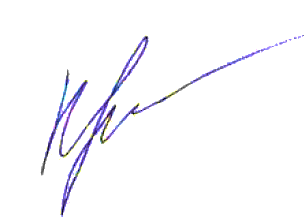       Руководитель МРЦ в ЭМР              №ТерриторияПлановое количество участниковФактическое количество участниковЭвенкийский МР3041Тура1426Байкит88Ванавара87№ФИОТерриторияМесто работыДолжность1Дмитриенко Ольга Владимировнап. ТураМБОУ Туринская СОШУчитель2Клюев Петр Николаевичп. ТураМКОУ Туринская СОШ -ИнтернатУчитель3Ефимова Мария Анатольевнап. БайкитМКОУ Байкитская СОШУчитель4Менц Елена Александровна с. ВанавараМКОУ Ванаварская СОШУчитель№Ф.И.ОМуниципалитетРейтингРейтинг в БД (общий)1Христофорова Алина КонстантиновнаЭвенкийский МБОУ ТСШ ЭМР94,62Глушков Артем ДмитриевичЭвенкийский МБОУ ТСШ ЭМР8,23,53Ботулу Туйгун ТимофеевичЭвенкийский МБОУ ТСШ-И ЭМР8,13,24Блинова Валерия ВалерьевнаЭвенкийский МБОУ ТСШ ЭМР8,16,15Варламова Варвара СергеевнаЭвенкийский МБОУ ТСШ-И ЭМР85,26Смирнова Полина ДмитриевнаЭвенкийский МБОУ ТСШ ЭМР84,97Азанова Татьяна ВалерьевнаЭвенкийский МБОУ ТСШ ЭМР7,93,78Чистякова Екатерина НиколаевнаЭвенкийский МБОУ ТСШ ЭМР7,72,39Щербакова Анастасия АлексеевнаЭвенкийский МБОУ ТСШ ЭМР7,61,210Иванцова АннаЭвенкийский МБОУ ВСШ ЭМР7,61,5№ТерриторияПлановое количество участниковФактическое количество участниковЭвенкийский МР3029Тура1012Байкит1010Ванавара 107№ФИОТерриторияМесто работыДолжность1.Дмитриенко Ольга Владимировнап. ТураМБОУ Туринская СОШУчитель2.Клюев Петр Николаевичп. ТураМКОУ Туринская СОШ -ИнтернатУчитель3.Ефимова Мария Анатольевна п. БайкитМКОУ Байкитская СОШУчитель 4.Менц Елена Александровна с. ВанавараМКОУ Ванаварская СОШУчитель №Ф.И.ОМуниципалитетРейтингСмиронова Полина ДмитриевнаЭвенкийский / МБОУ ТСШ ЭМР0,77Фролова Дарья РомановнаЭвенкийский / МБОУ БСШ ЭМР0,75Кральковский Яков АлександровичЭвенкийский / МБОУ БСШ ЭМР0,75Бурнакова Ассель АртуровнаЭвенкийский / МБОУ БСШ ЭМР0,75Архипова Анастасия АлексеевнаЭвенкийский / МБОУ БСШ ЭМР0,75Власов Владислав АртёмовичЭвенкийский / МБОУ ТСШ-И ЭМР0,74Ротаненко Валерия АлексеевнаЭвенкийский / МБОУ БСШ ЭМР0,74Демидович Виктория ВикторовнаЭвенкийский / МБОУ БСШ ЭМР0,74Сахарова Злата ПавловнаЭвенкийский / МБОУ БСШ ЭМР0,71Бадалова Алина ГабильевнаЭвенкийский / МБОУ ТСШ ЭМР0,70